CHE1031 Module 7 Quiz: Chemical bondingThis is a take-home quiz. You may use any and all resources to answer the questions. However, be aware that this will not be the case for exams and quizzes are a chance to prepare for exams.Please show all work for full & partial credit.7.1: Ionic bonding1. Write the electron configuration for each of the following ions:(a) I–1(b) Be+2(c) O-2(d) Li+1(e) N-37.2: Covalent bonding2. Identify the more polar bond in each of the following pairs of bonds:(a) HF or HCl(b) SH or OH(c) PCl or SCl7.3: Lewis symbols and structures3. Write the Lewis symbols of the ions in each of the following ionic compounds and the Lewis symbols of the atom from which they are formed:(a) K2O(b) Li3N(c) KF4. Write Lewis structures for the following:(a) NH4+1(b) BF4−1(c) HCCH(d) ClCN7.4: Formal charges and resonance5. Write resonance forms that describe the distribution of electrons in each of these molecules or ions.(a) selenium dioxide, OSeO(b) benzene, C6H6:(c) the formate ion, HCO-1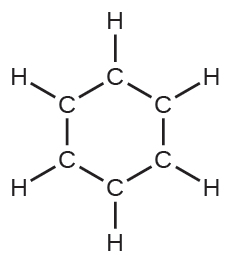 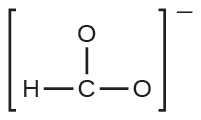 6. Calculate the formal charge of each element in the following compounds and ions:(a) NO–1(b) BF4−17.5: Strengths of ionic and covalent bonds7. Using the bond energies in Table 7.2, determine the approximate enthalpy change for each of the following reactions:(a) Cl2(g) + 3F2(g) ⟶ 2ClF3(g)(b) H2C=CH2(g) + H2(g) ⟶ H3CCH3(g)(c) 2C2H6(g) + 7O2(g) ⟶ 4CO2(g) + 6H2O(g)8. The lattice energy of LiF is 1023 kJ/mol, and the Li–F distance is 201 pm. MgO crystallizes in the same structure as LiF but with a Mg–O distance of 205 pm. Which of the following values most closely approximates the lattice energy of MgO: 256 kJ/mol, 512 kJ/mol, 1023 kJ/mol, 2046 kJ/mol, or 4008 kJ/mol? Explain your choice.
